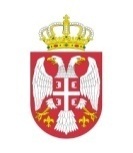 РЕПУБЛИКА СРБИЈАНАРОДНА СКУПШТИНАОдбор за привреду, регионални развој, трговину, турзам и енергетикуЈАВНО СЛУШАЊЕ  – ПРЕДСТАВЉАЊЕ НАЦРТА СТРАТЕГИЈЕ ТРГОВИНЕ РЕПУБЛИКЕ СРБИЈЕПонедељак,  6. децембар 2021. годинеЗграда Народне скупштине  Краља Милана 14, Велика салаП р о г р а м 9.40  - 10.00 	    регистрација учесника10.00 - 10.15      Уводна реч – отварање јавног слушања	    - др Владимир Орлић, потпредседник Народне скупштине - Верољуб Арсић,  председник Одбора за привреду, регионални развој,     трговину, туризам и енергетику 10.15 - 11.15	   ПРЕДСТАВЉАЊЕ  НАЦРТА СТРАТЕГИЈЕ ТРГОВИНЕ РЕПУБЛИКЕ СРБИЈЕ ДО 2025. ГОДИНЕ    - Урош Кандић, државни секретар у Министарству трговине, туризма и телекомуникација	   -  Јасмин Хоџић, в.д. помоћника министра у Сектору за трговину, услуге и политику конкуренције  	  - Жељко Ракић, начелник у Сектору за трговину, услуге и политику конкуренције	    -  Жарко Малиновић, секретар Удружења за трговину, Привредна комора Србије11.15 – 11.30	  Пауза за кафу11.30 – 12.45	 Дискусија (заинтересовани учесници јавног слушања,		        питања и одговори)12.45 – 13.00	  Завршна реч – затварање јавног слушања - Г. Верољуб Арсић,  председник Одбора за привреду, регионални  развој, трговину, туризам и енергетику